«Безопасность школьников в сети Интернет».Учащиеся 5-6классов просмотрели и проанализировали видеоролик «Дети в Интернете». Обсуждение видеоролика помогло учащимся определить собственную позицию организации работы в сети Интернет. В завершении мероприятия обучающиеся получили памятку «Безопасность в сети Интернет».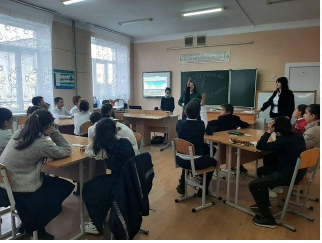 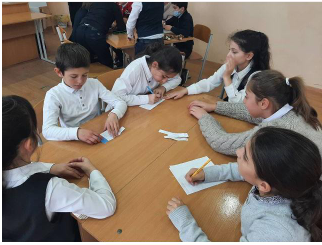 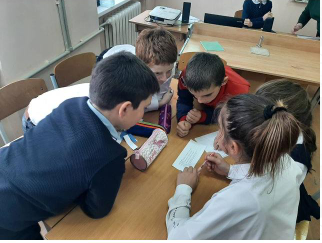 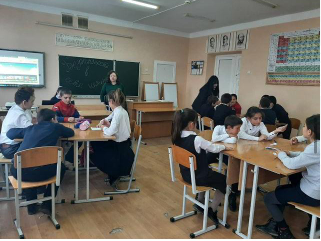 